Sheldwich Primary School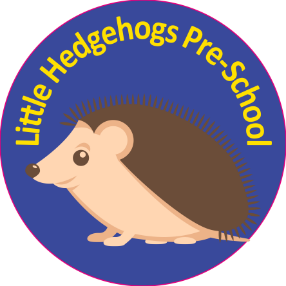 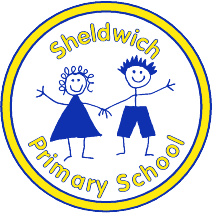 Little Hedgehogs Pre-SchoolJOB DESCRIPTIONOffice AssistantNameSalary scaleKRLine ManagerSchool Business ManagerPurpose of the JobTo assist in managing the administrative function within a school, help with the management of the school office and provide general support to the headteacher, SBM and class teachers. Key Duties and Responsibilities (all or some will apply to your role)This job description may be amended at any time after discussions with you, but in any case will be reviewed during your annual Performance Management. Signed:  …………………………………………………………..…………………	EmployeeSigned: ………………………………………………………………………..…….         HeadteacherDate: ………………………………………….PERSON SPECIFICATION – Office Assistant KR4PERSON SPECIFICATION – Office Assistant KR4CRITERIA QUALIFICATIONSNot essential as full training will be given.  EXPERIENCENot essential but advantageous. Experience of drafting reports and correspondence Experience of working in school office or similar environmentSKILLS AND ABILITIESReport-writing skills and ability to draft correspondence  Ability to undertake training and recruitmentExcellent interpersonal and organisational skills when dealing with all levels of staffComputer literacy – ability to produce a range of documents and reports, including non-standard reports, using Microsoft Ability to undertake research and analyse dataDiary and time management skillsAbility to organise own workload and that of others to achieve a range of deadlinesAbility  to balance constantly changing prioritiesAbility to develop, monitor and maintain effective computerised and manual systems and to suggest improvementsAbility to investigate complex queries and anomalies when requiredCommitment to equalities and the promotion of diversity in all aspects of workingKNOWLEDGEKnowledge advantagious; however, training will be given.Knowledge and experience of relevant systems and specialist ICT packagesKnowledge of the School’s Record Retention Policy and freedom of information protocols of awareness of the requirement for this policy and protocolKnowledge of computerised and manual filing systems Awareness of new initiatives, policy changes and their impact on the management of the schoolAwareness of Data Protection and confidentiality issuesStaff will be expected to have an awareness of and work within national legislation school policies and procedures relating to Health and Safety